MIĘDZYSZKOLNY KONKURS CZYTANIA 
I OPOWIADANIA EWANGELIIWażny w dniu: 2020-12-10Międzyszkolny Konkurs Czytania i Opowiadania Ewangelii zorganizowany jest przez Szkołę Podstawową nr 11 w Katowicach. Szkolne Koło Teatralne „Teraz My” oraz katecheci zapraszają uczniów z klas V-VIII do wzięcia udziału w konkursie.Cele ogólne:pogłębienie znajomości Pisma Świętego Nowego Testamentu;kształtowanie postaw twórczych, zwiększanie wrażliwości estetycznej i wyobraźni;wyrabianie umiejętności współdziałania i rywalizacji;udział w życiu kulturalnym szkoły i pozaszkolnym.Cele szczegółowe:promocja szkoły w środowisku lokalnym i poszerzenie oferty edukacyjnej oraz jakości pracy szkoły;rozwijanie umiejętności pracy w zespole, wspólnego tworzenia przedsięwzięcia, np. spektaklu;współuczestnictwo w działalności kulturalnej wspólnoty lokalnej.NAGRODA
Organizator przyzna nagrody rzeczowe i dyplomy oraz nagrodę publiczności. JAK WZIĄĆ UDZIAŁ?
REGULAMINUczestnik wybierze fragment Ewangelii, przeczyta a następnie przedstawi w formie opowiadania, uczestnik prześle kartę zgłoszenia do dnia 8.12.2020 r. na adres: ac@sp11katowice.pl
Ewangelia wg św. Mateusza 2, 1-12;
Ewangelia wg św. Mateusza 4, 1-11;
Ewangelia wg św. Mateusza 9, 18-26;
Ewangelia wg św. Mateusza 15, 21-28;
Ewangelia wg św. Marka  2,13-17;
Ewangelia wg św. Łukasza 1, 26-38;
Ewangelia wg św. Łukasza 1, 39-45;
Ewangelia wg św. Łukasza 2, 1-20;
Ewangelia wg św. Łukasza 8, 22-25;
Ewangelia wg św. Jana 2, 1-12;
Ewangelia wg św. Jana 8, 1-11.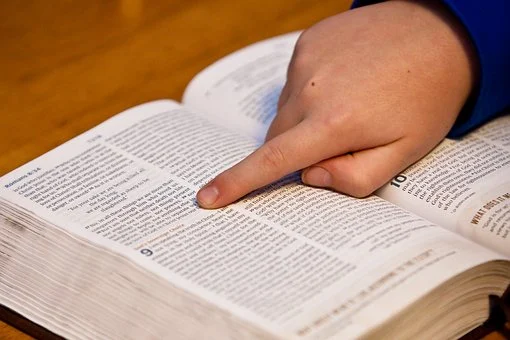 Laureaci konkursu zostaną wyłonieni na podstawie prezentacji, które oceniane będą zgodnie z przyjętymi przez komisję zasadami. Opowiadanie może zawierać elementy opisu, charakterystyki, reportażu lub sprawozdania. Oceny punktowane będą w skali od 1 do 5. Suma zdobytych punktów wyłoni zwycięzców konkursu.Uczestnik połączy się za pomocą komunikatora meet z Organizatorem w dniu konkursu 10.12.2020 r., o 16.30. r. Wymagana jest kamerka internetowa. O ogłoszeniu wyników poinformujemy w dniu konkursu.                                                          W imieniu organizatorów: s. Daniela Sporysz, p. Adam Chrobok

KARTA ZGŁOSZENIAMIĘDZYSZKOLNY KONKURS CZYTANIA I OPOWIADANIA  EWANGELII
Imię i nazwisko.........................................................................................................Data urodzenia …………………………..Dokładny adres zamieszkania.......................................................................……………………..………………………………………………….Kontakt: telefon, e-mail............................................................................................Fragment Ewangelii ……………………………………………………………□* Akceptuję regulamin konkursu.                                                                                                      □*Wyrażam zgodę na przetwarzanie przez SP 11 w danych osobowych mojego dziecka w zakresie: imię, nazwisko, klasa, szkoła, w celu uczestniczenia w konkursie, wyłonienia laureatów i ogłoszenia wyników Międzyszkolnego Konkursu Czytania i Opowiadania Ewangelii oraz w celach statystycznych. Zostałem/am poinformowany/a, że podanie danych jest dobrowolne i przysługuje mi prawo dostępu do treści podawanych danych oraz ich poprawienia. □* Wyrażam zgodę na publikację wyników konkursu zawierającą dane osobowe mojego dziecka (imienia i nazwiska, klasy, szkoły) na stronie internetowej SP 11 w Katowicach.………………………………………… ……………………………………………… 
                                                                                                      (czytelny podpis opiekuna/rodzica)(miejscowość, data) *zaznaczyć właściwe